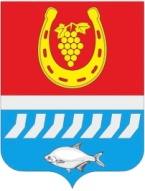 АДМИНИСТРАЦИЯ ЦИМЛЯНСКОГО РАЙОНАПОСТАНОВЛЕНИЕ__.___.2019 	                                      №___	                    		     г. ЦимлянскО внесении изменений в постановление  Администрации Цимлянского района от 12.07.2017 № 453«О создании районной межведомственной комиссии по организации взаимодействия органов исполнительной власти в сфере земельных отношений»В связи с кадровыми изменениями, Администрация Цимлянского районаПОСТАНОВЛЯЕТ:1. Внести в приложение №1 к постановлению Администрации Цимлянского района от  12.07.2017 № 453 «О создании районной межведомственной комиссии по организации взаимодействия органов исполнительной власти в сфере земельных отношений» следующие изменения: 1.1. Вывести из состава Рубцову Дарью Анатольевну – заведующего отделом имущественных и земельных отношений Администрации Цимлянского района, заместителя председателя комиссии.1.2. Ввести в состав Изюмченко Ольгу Сергеевну – заведующего отделом имущественных и земельных отношений Администрации Цимлянского района, заместителем председателя комиссии.1.3. Вывести из состава Матвеенко Ларису Витальевну – главного специалиста - архитектора Администрации Цимлянского района, члена комиссии.1.4. Ввести в состав Щеголькова Никиту Александровича – главного специалиста - архитектора Администрации Цимлянского района, членом комиссии.2. Контроль за выполнением постановления возложить на заместителя главы Администрации района по сельскому хозяйству, ГО и ЧС - начальника отдела сельского хозяйства.Глава Администрации Цимлянского района                                                                        В.В. СветличныйПостановление вносит отдел сельского хозяйства Администрации Цимлянского района